Мектептегі тамақтану сапасына қанағаттанушылықты бағалау бойынша сауалнама нәтижелері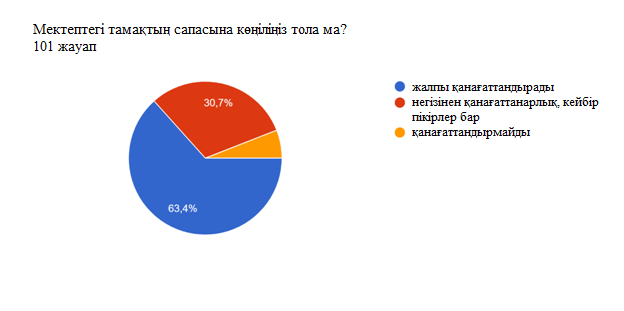 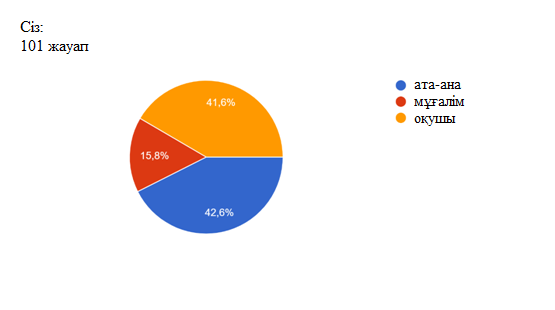 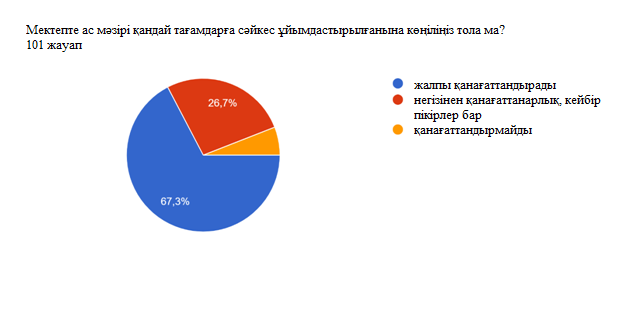 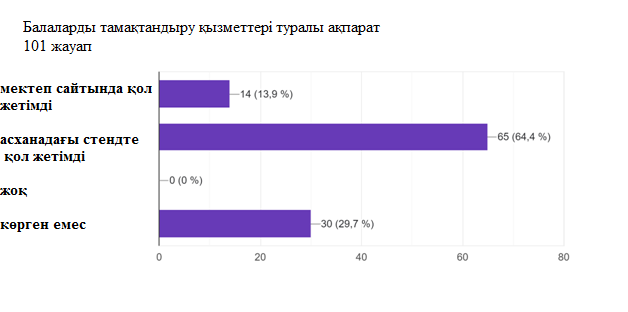 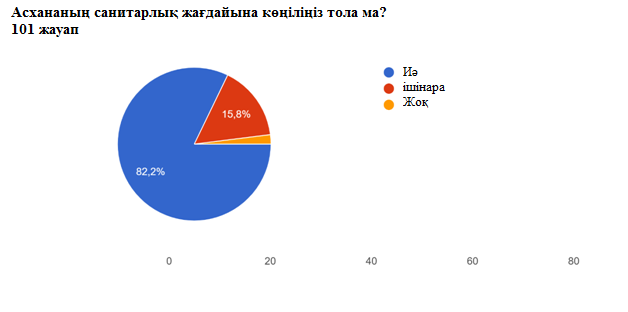 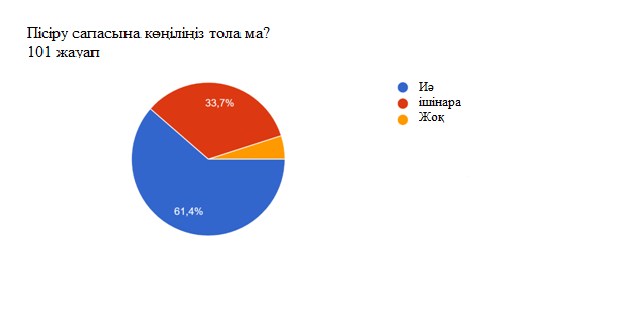 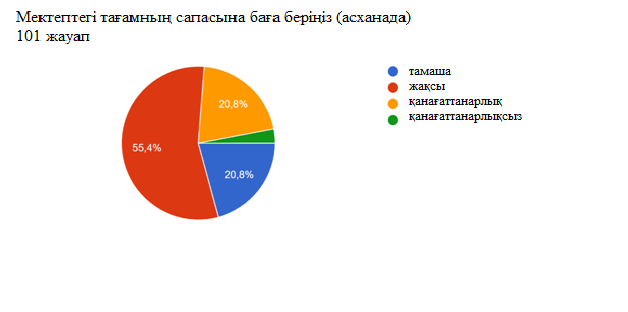 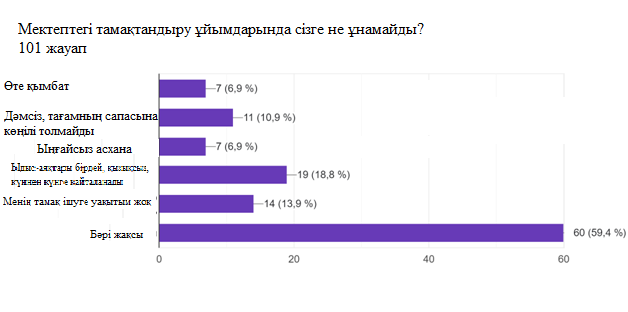 